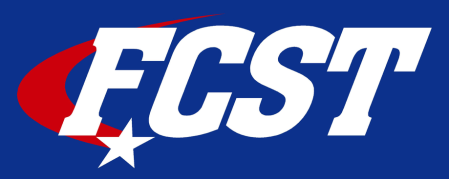 2016-2017 Equipment ListPlease write your swimmers name on all equipmentEquipment may be purchased from Lane 4 Swim Shop- (713) 234-7147All swimmers must compete in an FCST team suit (available at Lane 4)White (First Colony and New Territory)Tritan finsKickboardWater bottleDryland clothesDryland tennis shoesRed (First Colony and New Territory)Tritan finsKickboardWater bottleDryland clothesDryland tennis shoesBlue 1 (First Colony and New Territory)Tritan finsKickboardY-Lon or Finis snorkelWater bottleDryland clothesDryland tennis shoesBlue 2 (First Colony and New Territory)Tritan finsKickboardY-Lon or Finis snorkelWater bottleDryland clothesDryland tennis shoesAge Group 1 (First Colony and Training Pool)Tritan finsY-Lon or Finish snorkelKick boardWater bottleDryland clothesDryland shoesAge Group 2 (First Colony and Training Pool)Water bottleDryland clothesDryland tennis shoesKick boardTritan finsPull Buoy Y-Lon or Finish snorkelAge Group 3 (First Colony and Training Pool)KickboardTritan Long FinsYlon or Finis SnorkelWater BottleDryland Tennis Shoes Dryland ClothesPull BouyStrokemaker paddles (check with coach for size)Fingertip paddlesJump Rope (First Colony location only)Tempo Trainer (Training Pool location only)Pre-Senior 1 (First Colony and New Territory)Water bottleTritan finsY-Lon or Finis snorkelKick boardPull buoyDryland clothesDryland tennis shoesPre-Senior 2 (First Colony and Training Pool)Water bottleTritan long fins 
Strokemaker paddles (check with coach for size)
Finis snorkel
Pull buoy
Kick board
Backstroke nose clip (optional)
Jump rope 
Dryland clothes Dryland tennis shoesTempo Trainer Pre-Senior 3 (First Colony and Training Pool)Water bottleTritan long fins 
Strokemaker paddles (check with coach for size)
Finis snorkel
Pull buoy
Kick board
Jump rope 
Dryland clothes Dryland tennis shoesBackstroke nose clip (optional)Tempo Trainer (Training Pool location only)Senior 1Kick boardPull buoyTriton long finsTempo trainerFinis SnorkelStrokemaker paddles (check with coach for size)Water bottleDryland tennis shoesDryland clothesSenior 2 (First Colony and Training Pool)Water bottle
Tritan long fins
Strokemaker paddles (check with coach for size)
Finis Snorkel
Pull buoy
Kick board
Jump rope 
Dryland Clothes Dryland tennis shoesBackstroke nose clip (optional)Tempo Trainer (Training Pool location only)
Senior EliteKick boardPull buoyTritan or Speedo training finsFingertip paddlesFinis Freestyler paddlesStrokemaker paddles (check with Pete for size)Finis SnorkelJump RopeDumbbells (check with Pete for weight)Water bottle